Zajęcia programowe 21.04.2020rTemat tygodnia: Dbamy o naszą planetęTemat dnia: Sprzątanie świataCele ogólne:- rozwijanie poczucia odpowiedzialności za przyrodę- wdrażanie do utrzymywania porządku w swoim otoczeniu- wskazywanie właściwych i niewłaściwych zachowań wobec przyrodyDziecko:- bierze udział w zabawach ruchowych, wykonuje polecenia- buduje swobodne wypowiedzi- wypowiada się na określony temat, wykazuje zainteresowanie otaczającą przyrodą, potrzebę utrzymania ładu i porządku w otoczeniu- wykazuje odpowiedzialność za przyrodę, dostrzega właściwe i niewłaściwe zachowania wobec przyrody- rozumie potrzebę niezaśmiecania środowiska- rozumie pojęcie „dbanie o środowisko”- dokładnie wykonuje ćwiczenia podczas zabaw ruchowych, w tym z elementami rzutu- rozwija pamięć i koncentrację uwagi podczas zapamiętywania tekstu piosenkiŚrodki dydaktyczne: piosenka „Świat w naszych rękach”, wiersz S. Karaszewskiego „Śmieciu precz!”, wiersz D. Niemiec „Jak żyć, by z przyrodą w zgodzie być”, sylwety dzieci ze szczotkami, obrazki: zaśmieconego podwórka, posprzątanego podwórka, papierków, butelek, pudełek, puszek, kosza na śmieci, śmieci: puszki, plastikowe butelki, papierki, opakowania foliowe i plastikowe, gazety, jednorazowe rękawiczki, worek na śmieci, kosz na śmieci (pokojowy) lub dowolny pojemnik, kulki z gazetPrzebieg zajęć:„Śmieciu precz” – inscenizacja na podstawie wiersza S. KaraszewskiegoPrzygotowujemy sylwety dzieci ze szczotkami oraz obrazki przedmiotów, o których jest mowa w wierszu. Sylwety możemy wyciąć i przykleić taśmą do wykałaczki lub kredki, długopisu. Dziecko opowiada treść wysłuchanego wiersza oraz odpowiada na pytanie: na którym z podwórek chciałoby się bawić, przebywać? Posprzątanym czy zaśmieconym?Śmieciu precz  S. KaraszewskiGdy rano słońce zaświeci,                  pokazujemy sylwety dzieci ze szczotkami                                                                i obrazek zaśmieconego podwórkawybiegają na dwór dzieci.                  kładziemy obrazki przedmiotów po kolei jak                                                                 następuje to w wierszuMiotły, szczotki idą w ruch,bo dokoła wielki brud.Śmieciu precz, brudzie precz!Ład, porządek dobra rzecz!Tu papierek od cukierka.Tam po soku jest butelka.Ówdzie puszka po napoju.I pudełko może twoje.Żyć nie można w bałaganie.Więc się bierzmy za sprzątanie. Zmykaj śmieciu do śmietnika.             pokazujemy obrazek kosza na śmieciBałaganie, brudzie znikaj!                    kładziemy obrazek czystego, posprzątanego                                                                  podwórka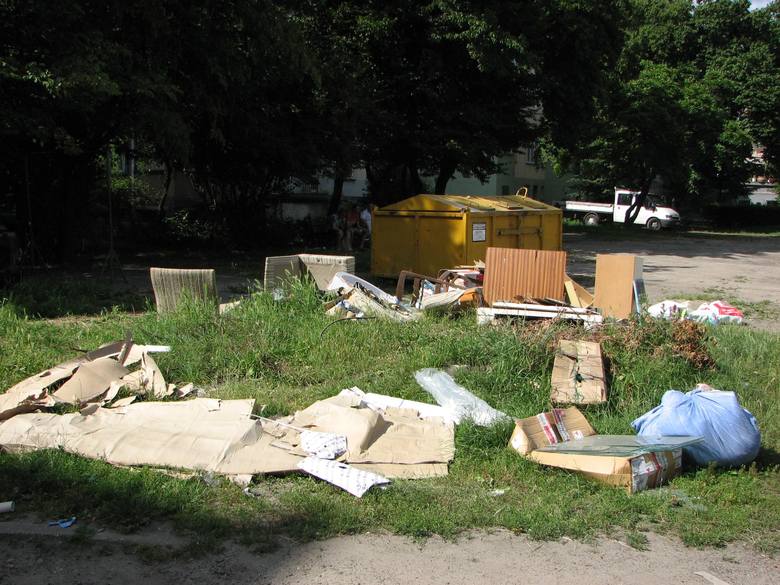 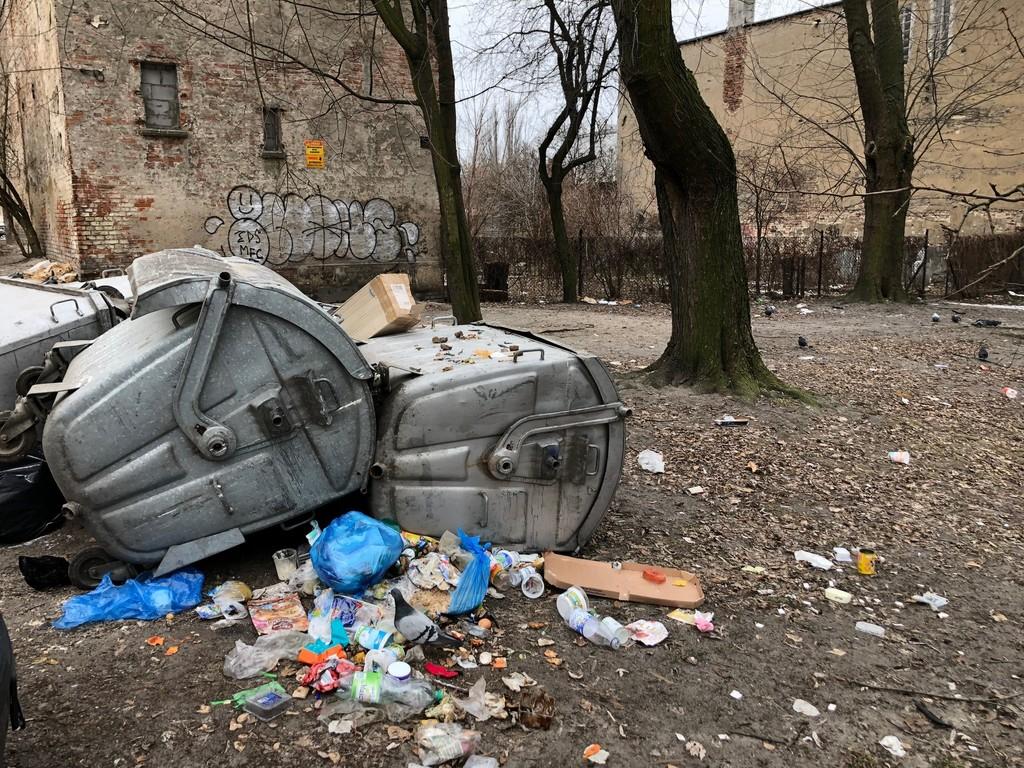 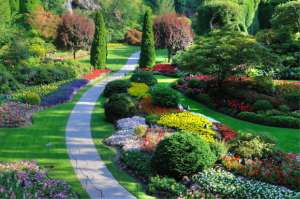 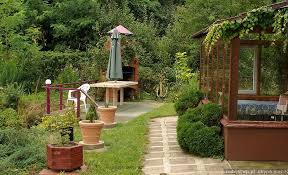 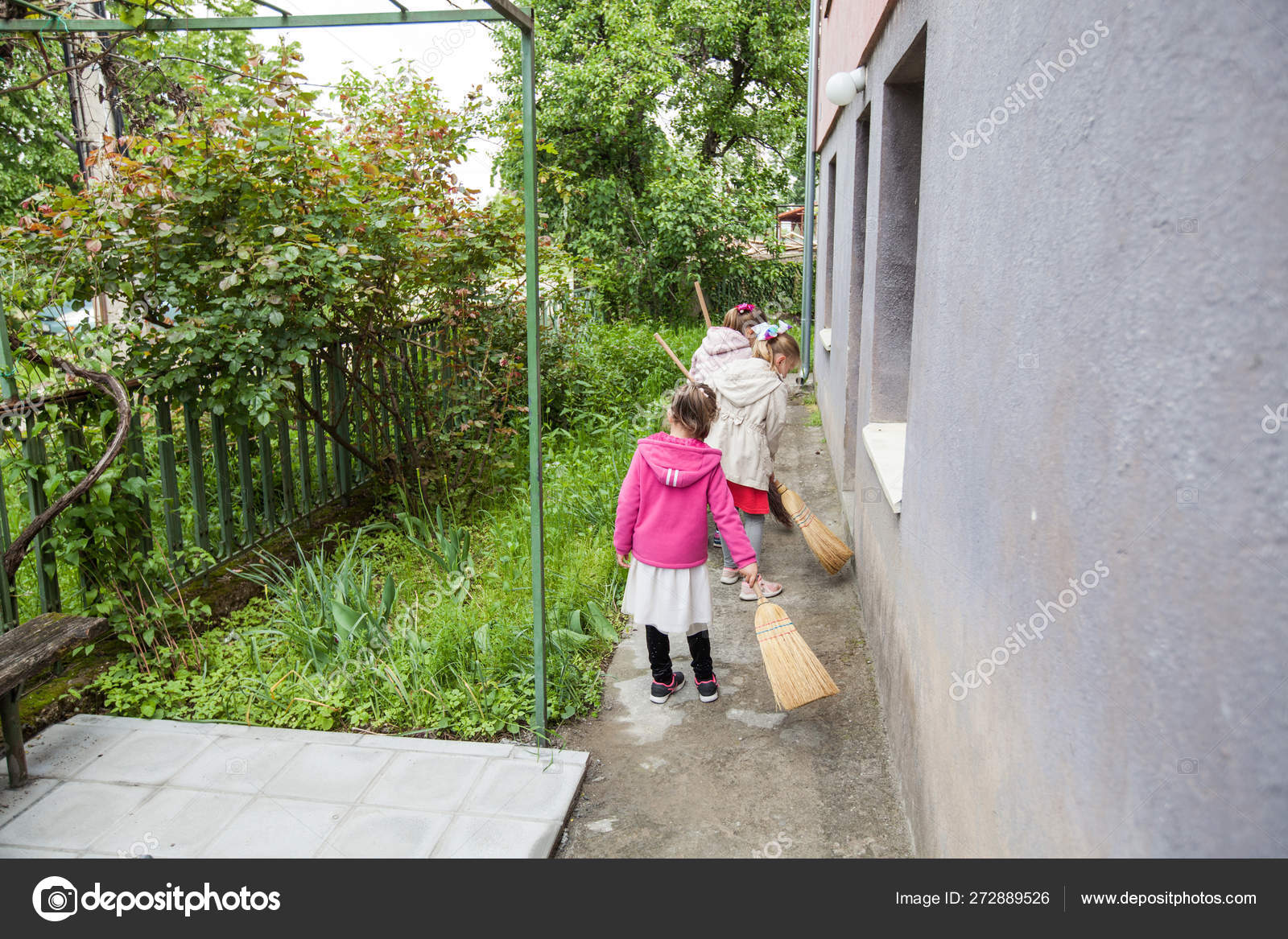 Trzeba im dorysować szczotki lub grabie do liści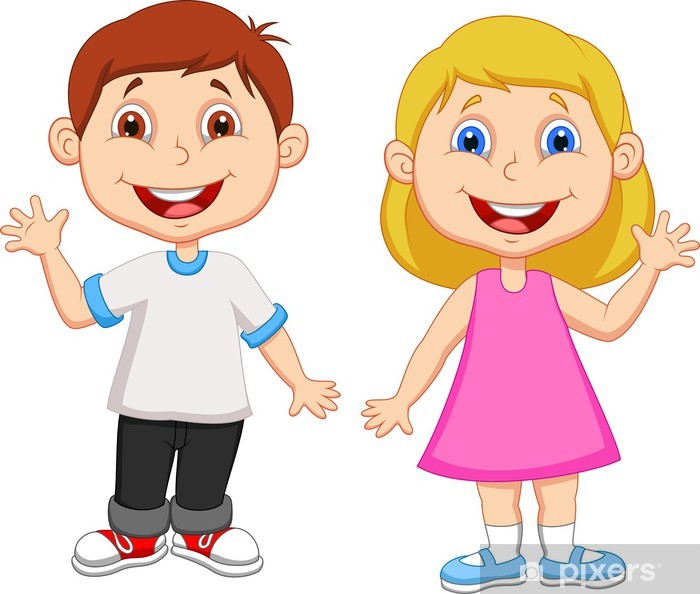 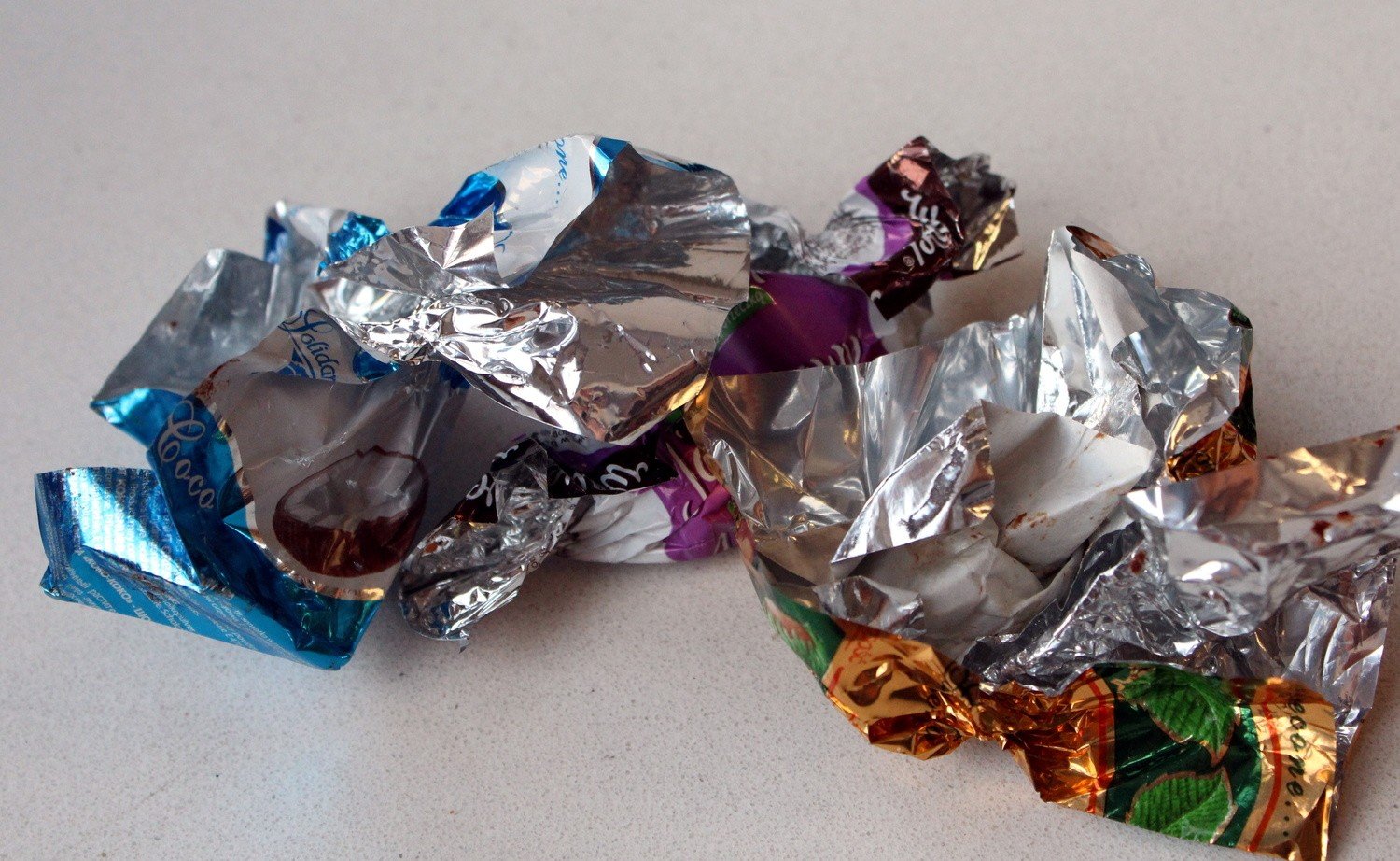 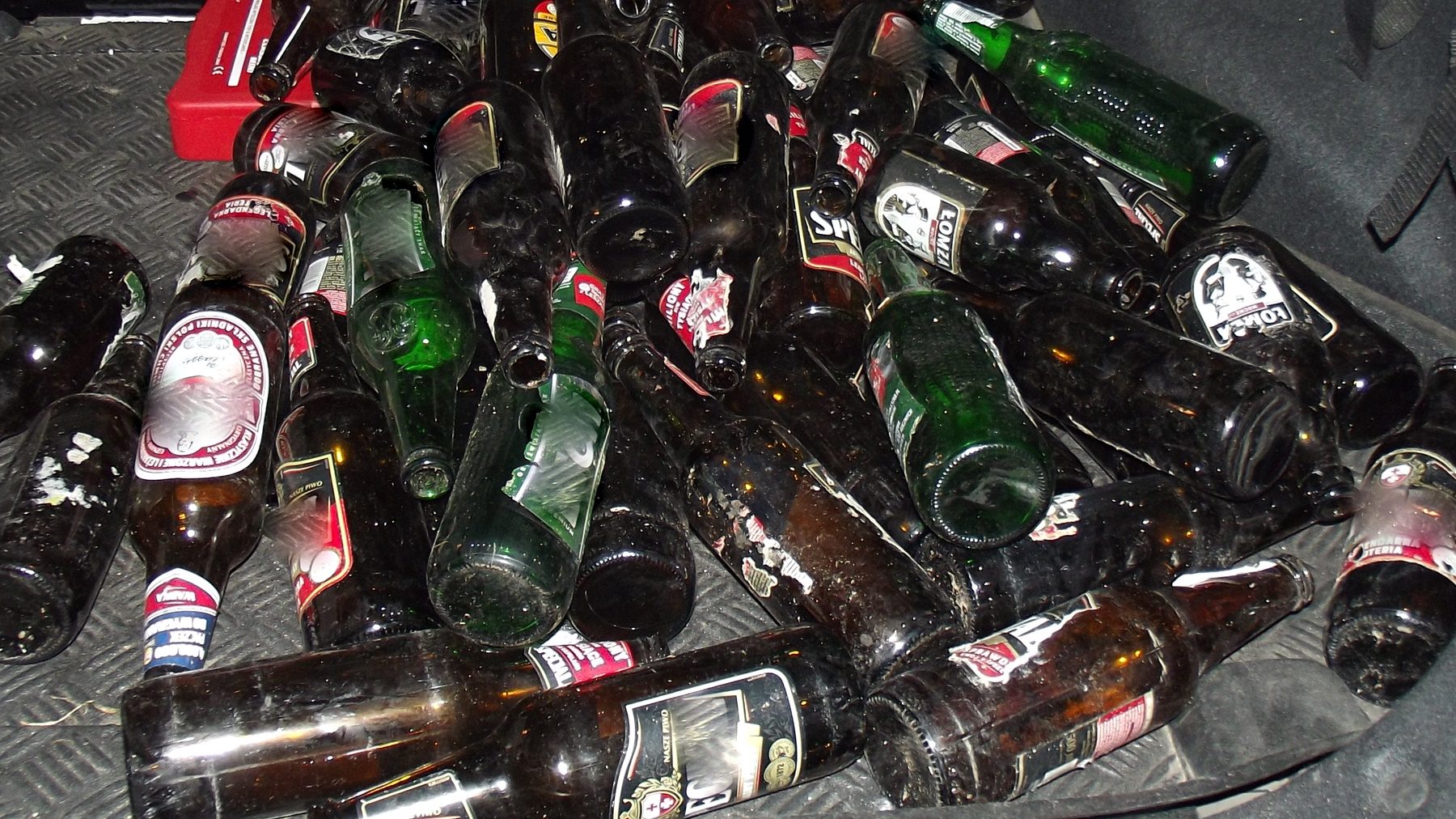 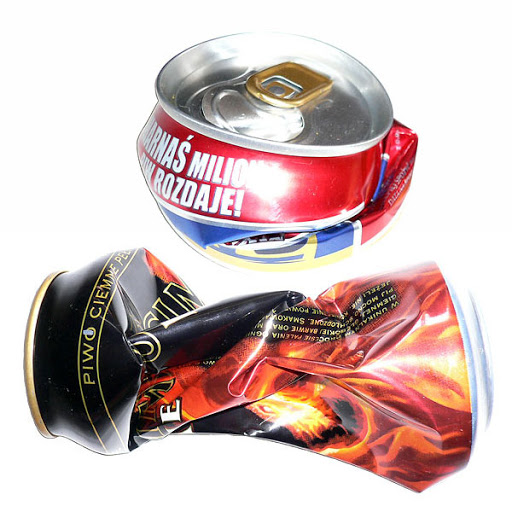 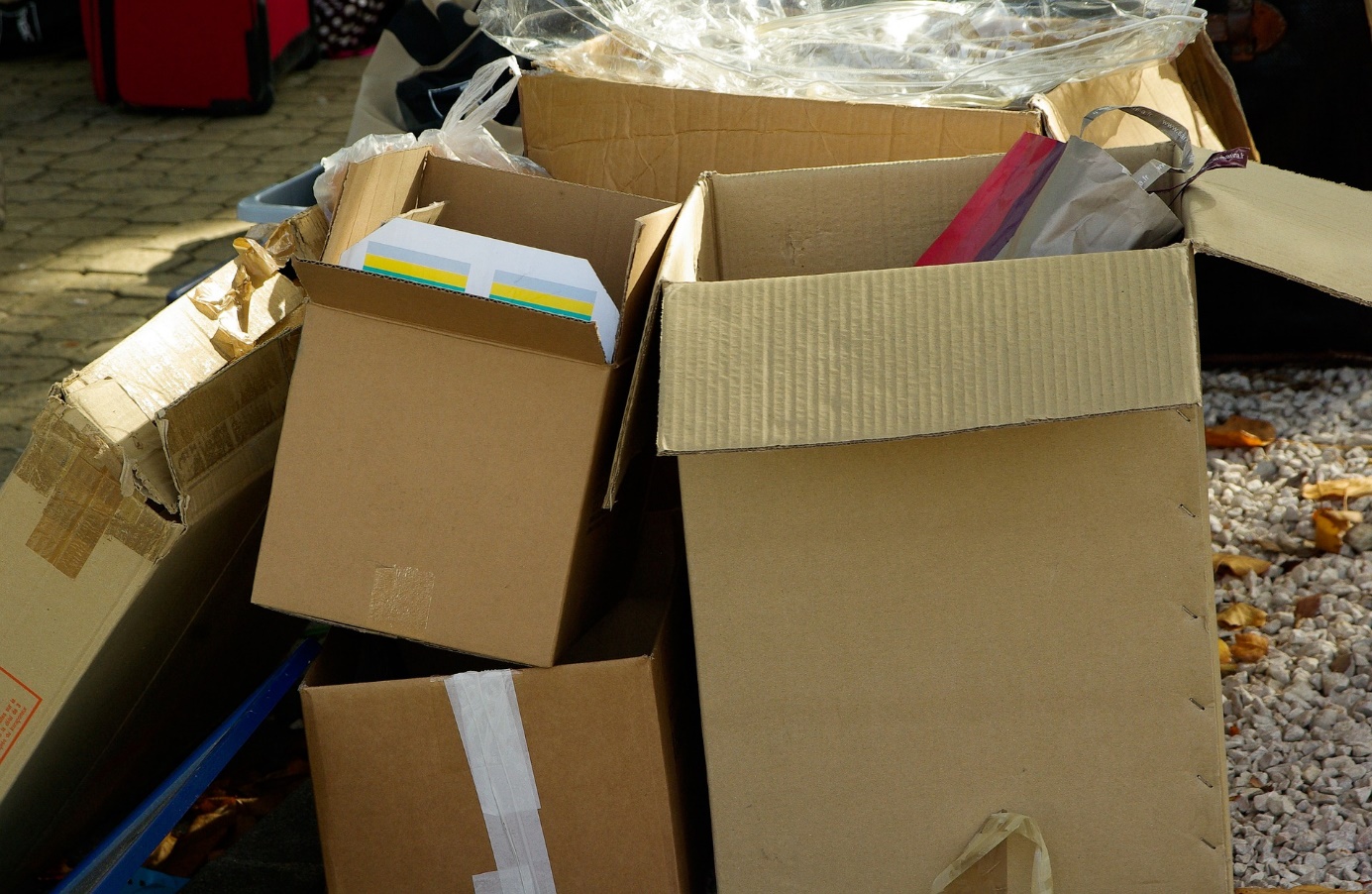 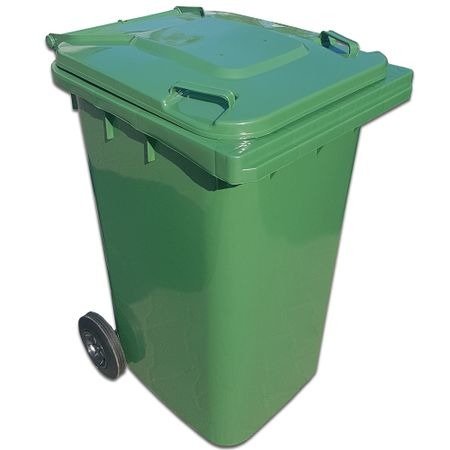 „Świat w naszych rękach” – osłuchanie z piosenką, nauka tekstuPiosenka „Świat w naszych rękach”I zwrotkaCi co lubią segregacjęOtóż oni maja racjęGdy w osobne pojemnikiLecą papier, szkło, plastikiRefren Cały świat jest w naszych rękachWłaśnie o tym ta piosenkaMożesz dbać o cały światChociaż masz niewiele latII zwrotkaA recykling trudne słowoChodzi o to by na nowoZ naszych śmieci zrobić cośPapier, plastik albo szkłoRefrenIII zwrotkaWięc dorośli oraz dzieciPosłuchajcieSprawą śmieci trzeba zająć się dziśŻeby jutro dobrze żyćhttps://www.youtube.com/watch?v=pRNtFXew_VE„Sprzątanie świata” – zajęcia o emocjach. Wysłuchanie i analiza treści wierszaRozmowa z dzieckiem na podst. treści utworu: czy podoba ci się nasza ziemia, nasz świat?, co trzeba robić by żyć ekologicznie?, dlaczego warto troszczyć się o przyrodę?, jak się czujesz gdy możesz bawić się tam, gdzie jest czysto?, jak się czułbyś, gdyby wokół ciebie było mnóstwo śmieci?Jak żyć, by z przyrodą w zgodzie być  D. NiemiecAby piękny był nasz świat, Nawet gdy masz mało lat,Żyj na co dzień ekologicznie,Wtedy będzie wokół ślicznie.Śmieci segreguj, nie do kosza trafiają.Uwaga! Ekolodzy po swym piesku sprzątają!Zakręcaj kran, gdy woda z niego kapie.Gdy posadzisz drzewko, będziesz fajnym dzieciakiem.Latem, biegając po lesie, nie niszcz nigdy drzewek,Ptaki ci się odwdzięczą za to swoim śpiewem.A wieczorem, gdy będziesz rozpalał z tata ognisko,Pamiętaj, są do tego specjalne miejsca, ot i wszystko.„Odpoczynek w lesie” – zabawa relaksacyjnaDziecko kładzie się na dywanie, zamyka oczy, słucha i wykonuje ćwiczenie. Włączamy muzykę (śpiew ptaków) i opowiadamy dziecku o lesie, w którym się znaleźliśmy, w tym samym czasie rozkładamy na dywanie śmieci: papiery, gazety, pudełka, puszki, butelki plastikowe, folie itp. (śmieci nam jeszcze będą potrzebne w piątek) Wyobraźcie sobie, ze poszliście na spacer do lasu. Szliście przez jakiś czas, a ponieważ się trochę zmęczyliście, postanowiliście się położyć na polanie i chwilę odpocząć. Leżycie na zielonym, soczystym, miękkim mchu. Słońce przygrzewa. Jest wam bardzo przyjemnie. Wokół słychać śpiew ptaków, gdzieś z oddali dobiega pracowite stukanie dzięcioła. Jest spokojnie. Wiatr leciutko porusza gałęziami pobliskich paproci i czujecie na twarzy przyjemny powiew niosący ze sobą słodką woń kwiatów. Jeszcze chwilka i znów będziecie mogli wyruszyć w dalszą podróż i pospacerować w głąb kniei. Wasze oczy są takie ciężkie, że nie chcą się otworzyć. Przeciągacie się jak koty i powoli siadacie, wystawiając twarze do słońca. Powoli otwieracie oczy i rozglądacie się dookoła. Co to? Czy to na pewno jest piękny las?Angażujemy dziecko do rozmowy o tym, jak się czuło odpoczywając w lesie. Zwracamy uwagę na śmieci, które się pojawiły. Zastanawiamy się: kto mógł naśmiecić w lesie?, czy zachował się właściwie?, jak wygląda las pełen śmieci?, co trzeba zrobić aby las był znów piękny?https://www.youtube.com/watch?v=W5ACbMU15R4„Porządki w lesie” – zabawa dydaktycznaZbieramy śmieci rozrzucone przy poprzednim ćwiczeniu – dziecko zakłada rękawiczki i zbiera je do worka, w trosce o zdrowie i bezpieczeństwo, zwracamy w tym momencie uwagę na odpowiednie przygotowanie do sprzątania śmieci na dworze, stajemy się „strażnikami lasu”Karta pracy cz. 2 str 21 – dzieci prowadzą linię po właściwej drodze by trafić do kosza na śmieci (ponieważ nie mamy naklejek, wycinamy i przyklejamy oznaczenie kosza)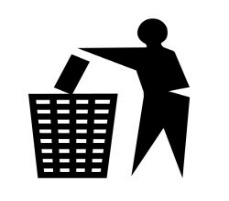 „Śmieci wrzucamy do kosza” – zabawa z elementem celowaniaĆwiczymy rzuty do celu kulkami z gazet. Wyznaczamy cel ilość trafień na liczbę wykonanych rzutów*** Może się przydać do zajęć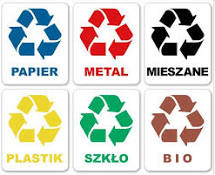 Miłej zabawy!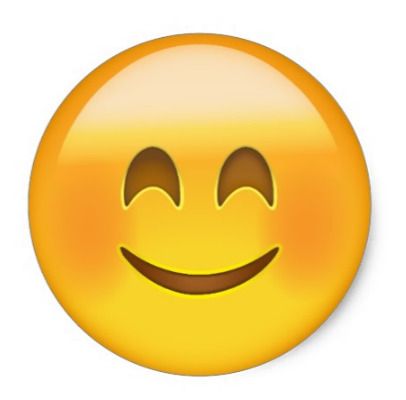 